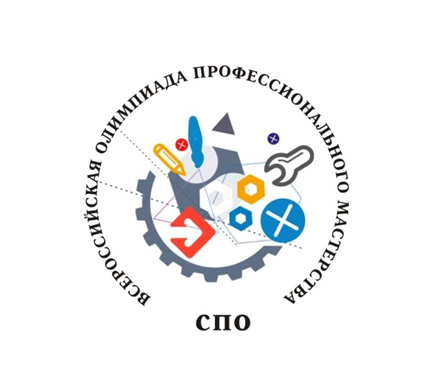 Порядокорганизации и проведении Регионального этапа Всероссийской олимпиады профессионального мастерства обучающихся по укрупненной группе специальностей среднего профессионального образовании 18.00.00 Химические технологии (специальности: 18.02.01 Аналитический контроль качества химических соединений;18.02.12 Технология аналитического контроля химических соединений)2019 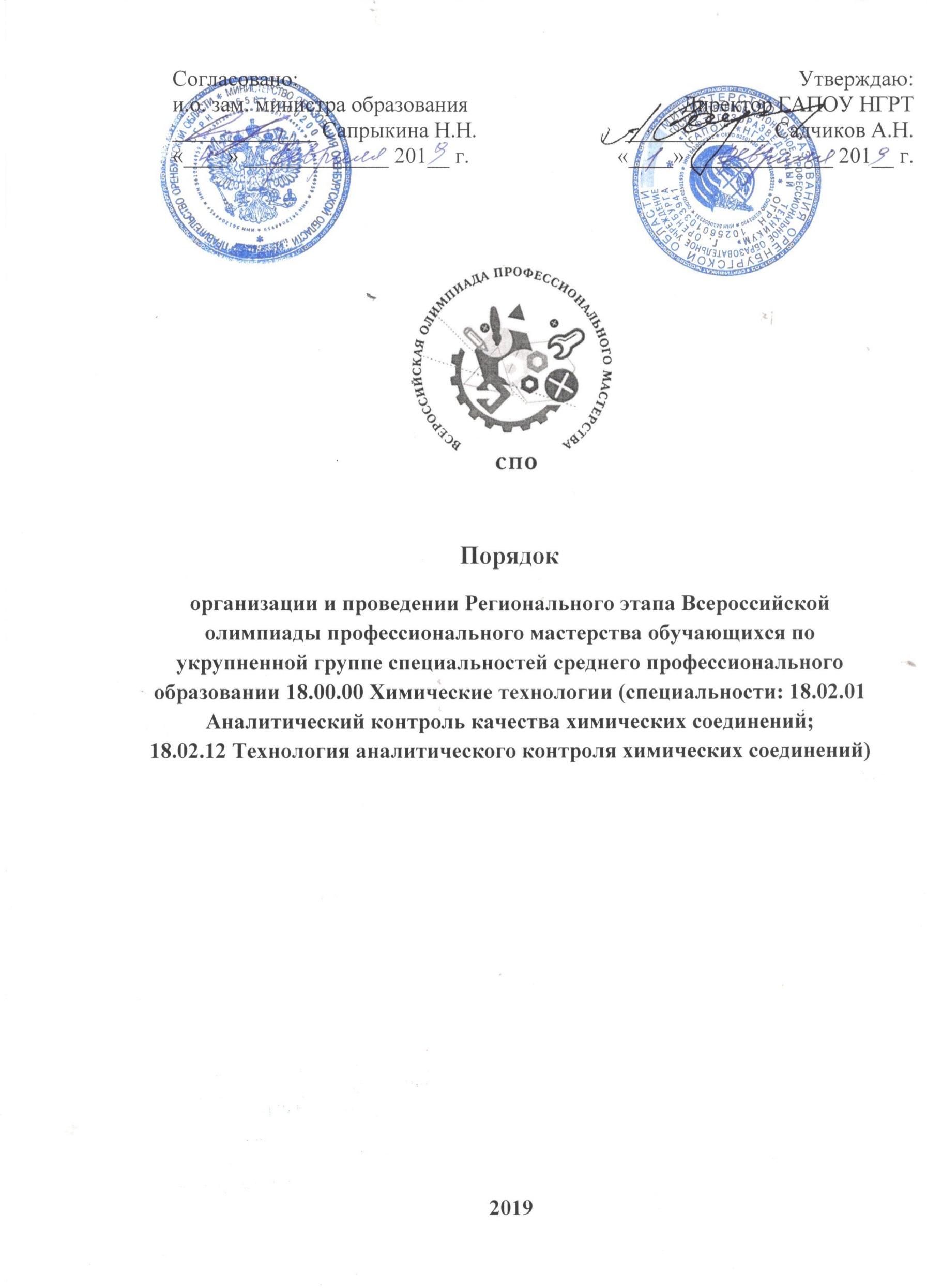 Общие положения1.1. Настоящий порядок организации и проведения Регионального этапа Всероссийской олимпиады профессионального мастерства обучающихся  разработан в соответствии с Федеральным законом от 29 декабря 2012 г. № 273-ФЗ «Об образовании в Российской Федерации», Указом Президента Российской Федерации от 7 декабря 2015 г. № 607«О мерах государственной поддержки лиц, проявивших выдающиеся способности» (в ред. Указа Президента Российской Федерации от 28 сентября 2017 г. № 449), постановлением Правительства Российской Федерации от 17 ноября 2015 г. № 1239 «Об утверждении Правил выявления детей, проявивших выдающиеся способности, сопровождения и мониторинга их дальнейшего развития» (в ред. постановления Правительства Российской Федерации от 5 декабря 2017 г. № 1474), Порядком организации и осуществления образовательной деятельности по образовательным программам среднего профессионального образования, утвержденным приказом   Министерства образования и науки Российской Федерации от 14 июня 2013 г. № 464 (в ред. приказа Минобрнауки России от 15 декабря 2014 г. № 1580), пунктом 22 Комплекса мер по реализации Концепции общенациональной системы выявления и развития молодых талантов, утвержденного заместителем Председателя Правительства Российской Федерации О.Ю. Голодец от 27 мая 2015 г. № 3274п-П8, а также приказом Министерства просвещения Российской Федерации от 9ноября 2018 г. № 197 «Об утверждении перечня олимпиад и иных интеллектуальных и (или) творческих конкурсов, мероприятий, направленных на развитие интеллектуальных и творческих способностей, способностей к занятиям физической культурой и спортом, интереса к научной (научно-исследовательской), инженерно-технической, изобретательской, творческой, физкультурно-спортивной деятельности, а также на пропаганду научных знаний, творческих и спортивных достижений, на 2018/19 учебный год и определяет порядок организации и проведения региональной олимпиады профессионального мастерства обучающихся по специальностям среднего профессионального образования, приказом Министерства образования Оренбургской области № 01-21/2462 от 28.12.2018г «О проведении начальных и региональных этапов Всероссийской олимпиады профессионального мастерства обучающихся по специальностям среднего профессионального образования в 2019 году», в соответствии с регламентом организации и проведения Всероссийской олимпиады профессионального мастерства обучающихся по специальностям среднего профессионального образования, утвержденного директором Департамента государственной политики в сфере подготовки рабочих кадров и ДПО И.А. Черноскутовой, а также определяет порядок организации и проведения Олимпиады, организационно-методическое обеспечение, правила участия, определение победителей и призеров.1.2 Региональный этап Всероссийской олимпиады профессионального мастерства обучающихся по специальностям среднего профессионального образования 18.02.01 Аналитический контроль качества химических соединений, 18.02.12 Технология аналитического контроля химических соединений (далее Региональный этап олимпиады) проводится с целью выявления наиболее одаренных и талантливых студентов, повышения качества профессиональной подготовки специалистов среднего звена, дальнейшего совершенствования их профессиональной компетентности, реализации творческого потенциала обучающихся, повышения мотивации и творческой активности педагогических работников в рамках наставничества обучающихся, в том числе, рекомендации победителей для участия во Всероссийских конкурсах профессионального мастерства.1.3 Основными задачами Регионального этапа олимпиады являются:проверка способности студентов к самостоятельной профессиональной деятельности, совершенствование умений эффективного решения профессиональных задач, развитие профессионального мышления, стимулирование студентов к дальнейшему профессиональному и личностному развитию, повышение интереса к будущей профессиональной деятельности;развитие конкурентной среды в сфере среднего профессионального образования (далее - СПО), повышение престижности специальностей СПО;обмен передовым педагогическим опытом в области СПО;развитие профессиональной ориентации граждан;повышение роли работодателей в обеспечении качества подготовки специалистов среднего звена;интеграция разработанных оценочных средств, методических и информационных материалов в процесс подготовки специалистов среднего звена.2. Организация проведения Регионального этапа олимпиады.2.1 Организаторами Регионального этапа олимпиады являются:-  Министерство образования Оренбургской области;- Государственное автономное профессиональное образовательное учреждение «Нефтегазоразведочный  техникум»  г. Оренбурга  (ГАПОУ «НГРТ»)2.2 Для проведения Регионального этапа создаются: организационный комитет,  группа разработчиков ФОС, жюри и апелляционная комиссия.Организационный комитет Регионального этапа Всероссийской олимпиады (далее - оргкомитет) осуществляет организационное и методическое обеспечение проведения Регионального этапа Всероссийской олимпиады по профильному направлению, в том числе проверку полномочий участников и шифровку участников.Состав оргкомитета формируется из представителей: - Министерства образования Оренбургской области;- Государственного автономного профессионального образовательного учреждения «Нефтегазоразведочный  техникум»  г. Оренбурга  (ГАПОУ «НГРТ») (Приложение 3).2.4 Рабочая группа осуществляет организационное и методическое обеспечение проведения олимпиады. Рабочая группа формируется организатором этапа (Приложение 4).2.5 Группа разработчиков  разрабатывает задания, методику и критерии оценивания результатов выполнения заданий. Группа разработчиков  формируется организатором этапа из числа руководящих и педагогических работников образовательных организаций, реализующих программы подготовки специалистов среднего звена по специальностям 18.02.01 Аналитический контроль качества химических соединений, 18.02.12 Технология аналитического контроля химических соединений, представителей работодателей (Приложение 4).2.6  ФОС проходит экспертизу и получает не менее 3-х положительных заключений от региональных учебно-методических объединений, работодателей, их объединений, направление деятельности которых соответствует профилю Всероссийской олимпиады.2.7 	После получения положительных экспертных заключений, ФОС утверждается руководителем образовательной организации, в срок, не позднее, чем за 2 недели до начала проведения Олимпиады.2.8	Не менее чем за 10 дней до начала проведения олимпиады ГАПОУ «НГРТ» размещает на официальном сайте oren-ngrt.ru примерные конкурсные задания.2.9	В целях обеспечения качества Олимпиады ГАПОУ «НГРТ» не позднее, чем за две недели до начала проведения Олимпиады проводит: мероприятия, разъясняющие участникам правила проведения этапа, выполнения заданий; подготовку членов жюри, обеспечивающую формирование: знаний методики, процедуры, критериев оценки; навыков оценки результатов конкурсных заданий Олимпиады.2.10 	ГАПОУ «НГРТ» обеспечивает информационное сопровождение проведения этапа (наличие отдельной интернет-страницы, на которой размещаются нормативные, информационные документы и материалы; публикаций, сюжетов в средствах массовой информации; оформления площадок для проведения испытаний и деловой программы; представительской продукции для участников и лиц, сопровождающих участников). 2.11 Жюри оценивает результаты выполнения заданий участниками Регионального этапа и, на основе проведенной оценки, определяет победителя и призеров олимпиады. В состав жюри Регионального этапа входят не менее 5 специалистов из числа:-представителей министерства образования;	- представителей работодателей;- руководящих и педагогических работников организаций, являющихся организаторами олимпиады, других образовательных организаций, реализующих образовательные программы по специальностям 18.02.01 Аналитический контроль качества химических соединений, 18.02.12 Технология аналитического контроля химических соединений  (Приложение 5).При возникновении разногласий между членами жюри окончательное решение принимает председатель жюри. 2.12  Апелляционная комиссия рассматривает апелляционные заявления участников о несогласии с оценкой результатов выполнения заданий (далее – апелляции). Заявление в апелляционную комиссию подается в течение часа после объявления жюри результатов Регионального этапа. Заседания апелляционной комиссии оформляются протоколом заседания апелляционной комиссии, в котором указываются:  дата заседания апелляционной комиссии;  сведения о лицах, присутствующих на заседании апелляционной комиссии (членах апелляционной комиссии, иных лицах); вопросы, вынесенные на рассмотрение апелляционной комиссии, а также результаты голосования по ним;  резолютивная часть решений, принятых апелляционной комиссией.           Протокол заседания апелляционной комиссии подписывается всеми присутствующими на заседании членами апелляционной комиссии и утверждается председателем апелляционной комиссии в день заседания апелляционной комиссии. Внесение в протокол заседания апелляционной комиссии изменений, дополнений или исправлений не допускается. Решения принимаются простым большинством голосов членов комиссии. Апелляционная комиссия включает в себя не менее 3 человек из числа представителей государственное автономное профессиональное образовательное учреждение «Нефтегазоразведочный  техникум»  г. Оренбурга  и работодателей, и иных квалифицированных специалистов и экспертов (Приложение 6).3. Участники проведения Регионального этапа олимпиады.3.1 К участию в Региональном этапе олимпиады допускаются студенты образовательных организаций выпускных и предвыпускных курсов, являющиеся гражданами Российской Федерации, обучающиеся по образовательным программам среднего профессионального образования по программам подготовки специалистов среднего звена по специальностям 18.02.01 Аналитический контроль качества химических соединений, 18.02.12 Технология аналитического контроля химических соединений.Образовательные организации оплачивают организационный взнос в размере 3000 (три тысячи) рублей за каждого участника в соответствии с договором. Организационный взнос направляется по следующим реквизитам:Полное наименование             Государственное автономноепрофессиональное                                                  образовательное    учреждение                                                    «Нефтегазоразведочный  техникум»  г. ОренбургаСокращенное наименование      ГАПОУ  «НГРТ»	Юридический адрес	        460021 г. Оренбург пр. Гагарина дом 15ОГРН	                                       1025601033941ИНН / КПП	                             5610052231 / 561001001Получатель	                           Министерство финансов Оренбургской                                                                                                         области                                                     (ГАПОУ «НГРТ» л.с.034.09.151.0)Расчетный счет                         40601810700003000001Банк	                                     Отделение Оренбург г. ОренбургБИК	                                     045354001Корреспондентский счет	-ОКПО /ОКТМО /ОКОГУ	02501930 / 53701000 / 2300223ОКФС / ОКОПФ / ОКВЭД	13 / 73  /85.21; 85.41; 85.42.9;85.42.1;                                                      01.11; 01.61	 ОКТМО	 53701000Главный бухгалтер	Поминова Марина Ивановна тел. +7(3532) 99-09-103.2 Участник должен иметь при себе:документ, удостоверяющий личность;заявку  за подписью руководителя образовательной организации, заверенную печатью указанной организации;заявление о согласии на обработку персональных данных (приложение 2);полис ОМС;одежду (деловой стиль) для торжественной церемонии открытия и закрытия олимпиады и спецодежду (белый лабораторный халат, лабораторные очки, сменную обувь на низком каблуке). Наличие на спецодежде символики образовательной организации не допускается.3.3 Участники прибывают к месту проведения Регионального этапа олимпиады с сопровождающими лицами, которые несут ответственность за поведение и безопасность участников в пути следования и в период проведения олимпиады.3.4 Участники проходят регистрацию в соответствии с заявками (Приложение 1), поступившими от профессиональных образовательных организаций. Срок подачи заявок не позднее 19.02.2019 года.3.5  От каждой образовательной организации (указанных в приказе № 01-21/2462 от 28.12.2018 года) в Региональном этапе принимают участие – два человека (победитель и призер начального этапа).3.6 Родители (законные представители) несовершеннолетнего обучающегося, заявившего о своем участии во Всероссийской олимпиаде, в срок не менее чем за 10 рабочих дней до начала любого этапа Всероссийской олимпиады в письменной форме подтверждают ознакомление с настоящим Регламентом и предоставляет организатору этапа Всероссийской олимпиады согласие на обработку персональных данных своего несовершеннолетнего ребенка, в том числе в информационно-телекоммуникационной сети «Интернет» (далее - сеть Интернет) (Приложение 2).4. Проведение Регионального этапа олимпиады.4.1 Региональный этап олимпиады проводится 27 и 28 февраля 2019 года на базе  государственного автономного профессионального образовательного учреждения «Нефтегазоразведочный  техникум»  г. Оренбурга. (далее  ГАПОУ «НГРТ»).Адрес ГАПОУ «НГРТ»:Юридический адрес	        460021 г. Оренбург пр. Гагарина дом 15e-mail	litcei10@yandex.ruТелефоны / факс	                (3532) 33-21-45 , 68-45-86, 99-09-10Почтовый адрес:                   460021 г. Оренбург пр. Гагарина дом 15-	директор Садчиков Александр Николаевич, тел +7(3532) 33-21-45;-	зам. директора по УПР  - Рогов Алексей Викторович, тел. +7 (3532) 99-08-99;-	руководитель рабочей группы (методист) – Бусловская Елена Сергеевна, тел. 892253838834.2 ГАПОУ «НГРТ», являясь организатором Регионального этапа олимпиады, разрабатывает конкурсные задания, в которые, непосредственно перед началом олимпиады, группой разработчиков вносится до 30% изменений.4.3 Организатор  Регионального этапа олимпиады размещает на своем официальном сайте не позднее чем, за 10 дней до начала олимпиады:         - Порядок организации и проведения Регионального этапа Всероссийской олимпиады профессионального мастерства обучающихся по специальностям 18.02.01 «Аналитический контроль качества химических соединений», 18.02.12 «Технология аналитического контроля химических соединений» включает в себя:- общую характеристику заданий (а также профессиональное оборудование, которое будет использоваться при проведении Регионального этапа олимпиады);- примерные конкурсные задания;         -программу соревнований, где детализирована последовательность организационных и тематических блоков олимпиады, содержащую информацию о регистрации и жеребьевке участников; конкурсных мероприятиях, их продолжительности, местах проведения и ответственных лицах; экскурсионных и досуговых мероприятиях.Не позднее 10 дней после проведения Регионального этапа  организатор размещает на своем официальном сайте сводную ведомость оценок участников, фото-и/или видеоотчет, в котором отражаются ключевые  и итоговые моменты олимпиады.4.4 ГАПОУ «НГРТ», обеспечивает безопасность проведения мероприятий: охрану общественного порядка, дежурство медицинского персонала, пожарной службы, контроль за соблюдением участниками олимпиады норм и правил техники безопасности  и охраны труда, при прохождении испытаний.4.5 Образовательная организация, являющаяся организатором олимпиады, может осуществлять финансовое обеспечение мероприятий Программы за счет:- собственных средств и организационных взносов;- спонсорской помощи;- средств социальных партнеров и иных финансовых источников.4.6 Питание, культурная программа, проживание, медицинское и транспортное обслуживание участников Регионального этапа олимпиады обеспечивается за счет организационных взносов, перечисленных профессиональными образовательными организациями, обучающиеся которых являются участниками олимпиады, и иных источников, а сопровождающих их лиц – за счет командировочных средств.5. Программа проведения Регионального этапа олимпиады.5.1 Программа проведения Регионального этапа олимпиады (далее программа) предусматривает для участников олимпиады выполнение профессионального комплексного задания, нацеленного на демонстрацию знаний, умений, опыта в соответствии с видами профессиональной деятельности.5.2 Программа включает в себя деловую программу мероприятий для лиц, сопровождающих участников Регионального этапа олимпиады и представителей профессионального сообщества.5.3 Перед выполнением конкурсных заданий для участников проводится:- регистрация, в соответствии с заявками, поступившими от профессиональных образовательных организаций (Приложение 1);- жеребьевка и шифровка;- инструктаж по технике безопасности и охране труда;- ознакомление с рабочими местами и техническим оснащением (оборудованием, инструментами и т.п.);- ознакомление с утвержденным организатором Порядком организации и проведения Регионального этапа Всероссийской олимпиады.5.4 Руководитель образовательной организации, являющийся организатором Регионального этапа олимпиады, обеспечивает контроль за соблюдением участниками норм и правил безопасности и охраны труда.6. Требования к выполнению профессионального комплексного задания Регионального этапа олимпиады.6.1 Региональный этап олимпиады включает выполнение профессионального комплексного задания. Содержание и уровень сложности профессионального комплексного задания должно соответствовать федеральным образовательным стандартам  среднего профессионального образования с учетом основных положений профессиональных стандартов и требований работодателей к уровню подготовки специалистов среднего звена.6.2 Профессиональное комплексное задание состоит из двух уровней. На первом уровне выявляется степень освоения участниками знаний и умений, приобретенных при изучении общепрофессиональных дисциплин и профессиональных модулей.Комплексное задание 1 уровня состоит из теоретических вопросов, объединенных в тестовое задание, задание по иностранному языку и практических задач по организации работы коллектива исполнителей. Содержание работы охватывает область умений и знаний, являющихся общими для специальностей 18.02.01 «Аналитический контроль качества химических соединений», 18.02.12 «Технология аналитического контроля химических соединений», в том числе, умений применять лексику и грамматику иностранного языка для чтения, перевода и общения на профессиональные темы, организовывать производственную деятельность подразделения. Тестовое задание включает в себя вариативную и инвариантную часть. В вариативной части рассматриваются вопросы следующих областей: Основы качественного и количественного анализа природных и промышленных материалов, Химическая технология и анализ, Информационные технологии в профессиональной деятельности, Системы качества, стандартизации и сертификации, Охрана труда, безопасность жизнедеятельности, безопасность окружающей среды, Экономика и правовое обеспечение профессиональной деятельности, Оборудование, материалы, инструменты.Результаты выполнения заданий I уровня профессионального комплексного задания оцениваются – максимально – 30 баллов (тестовое задание -10 баллов, задание по иностранному языку – 10 баллов, задачи по организации работы коллектива исполнителей – 10 баллов).Время выполнения теоретического задания - 60 минут. На втором уровне выявляется степень сформированности у участников умений и навыков практической деятельности. Комплексное задание 2 уровня включает в себя инвариантную (общую) и вариативную части задания. Содержание работы охватывает область умений и практического опыта для специальностей 18.02.01 «Аналитический контроль качества химических соединений», 18.02.12 «Технология аналитического контроля химических соединений».Практические задания II уровня выполняются с использованием оборудования и посуды химической лаборатории. Результаты выполнения заданий II уровня профессионального комплексного задания оцениваются– максимально - 70 баллов.Практическое задание II уровня состоит из 2-х частей:Первая часть: Задание 1-1. «Правые части» - По правой части уравнения с коэффициентами восстановите формулы веществ и коэффициенты в левой части уравнений реакций.Задание 1-2. «Неизвестные вещества» - На схеме представлена цепь последовательных превращений, необходимо написать уравнения всех реакций.Время выполнения (50мин.)Вторая часть: лаборатория ГАПОУ «НГРТ»Задание 2-1. Анализ неорганического веществаВ 5 склянках без этикеток находятся растворы следующих веществ: KOH, Na2CO3, HCl, Al2(SO4)3, KCl.Опишите, как распознать растворы этих веществ, не используя других химических реактивов (последовательность действий, наблюдения, выводы).В соответствии со схемами и признаками составьте соответствующие уравнения реакций  в  молекулярном и кратком ионном.Задание 2-2 Определение общей жесткости воды (ГОСТ 31954-2012 Вода питьевая. Методы определения жесткости) Конкурсное задание WorldSkills RussiaВремя выполнения (150 мин.)Оборудование и реактивы на одного участника6.3 Во время выполнения конкурсных заданий участники обязаны соблюдать правила организации и проведения испытаний, правил техники безопасности. 6.4 В случае нарушения правил организации и проведения олимпиады, грубого нарушения технологии выполнения работ, правил техники безопасности участник может быть дисквалифицирован. При выполнении заданий не допускается использование участниками дополнительных материалов, инструментов (если их наличие не оговорено в задании), электронных книг, мобильных телефонов и т.п.7. Оценивание результатов выполнения заданий, порядок определения победителей и призеров Регионального этапа Всероссийской олимпиады.Результаты выполнения заданий оцениваются согласно критериям, указанным в ФОС  Регионального этапа Всероссийской олимпиады по каждому заданию, разработанных экспертной группой  организатора олимпиады.Результаты выполнения заданий оцениваются:Комплексное задание 1 уровня – по 30-балльной шкале (тестовое задание – 10 баллов, иностранный язык – 10 баллов, практические задачи – 10 баллов);Комплексное задание 2 уровня – по 70-балльной шкале (инвариантная часть задания – 35 баллов, вариативная часть задания – 35 баллов).Сумма баллов за выполнение профессионального комплексного задания (далее – суммарный балл) составляет не более 100 баллов.Победитель и призеры Регионального этапа Всероссийской олимпиады определяются по лучшим показателям (баллам) выполнения конкурсных заданий. При равенстве показателей предпочтение отдаётся участнику, имеющему лучший результат за выполнение профессиональных заданий II уровня.   В течение одного часа после объявления результатов Регионального этапа олимпиады участник может подать апелляцию в апелляционную комиссию. Рассмотрение апелляций проводится в срок не превышающий одного  часа после завершения установленного срока приема апелляций. При рассмотрении  апелляций апелляционная комиссия принимает решение о сохранении оценки, выставленной жюри по результатам олимпиады, либо о повышении указанной оценки, либо о понижении указанной оценки (в случае обнаружения ошибок, не выявленных жюри). Решение апелляционной комиссии является окончательным.Окончательные результаты Регионального этапа Всероссийской олимпиады (с учетом изменений оценок, внесенных апелляционной комиссией) ранжируются по убыванию суммарного количества баллов, после чего из ранжированного перечня результатов выделяются 3 наибольших результата, отличных друг от друга, – первый, второй и третий результаты.Участник, имеющий первый результат, является победителем Регионального этапа Всероссийской олимпиады. Победителю Регионального этапа Всероссийской олимпиады присуждается первое место.Участники, имеющие второй и третий результаты, являются призерами Регионального этапа Всероссийской олимпиады. Призеру, имеющему второй результат, присуждается второе место, призеру, имеющему третий результат, – третье место. Участникам, показавшим высокие результаты выполнения профессионального комплексного задания, высокую культуру труда, творческий подход к выполнению заданий, решением жюри могут быть установлены дополнительные поощрения (номинации).Победитель Регионального этапа  Всероссийской олимпиады направляется на заключительный этап Всероссийской олимпиады профессионального мастерства.8. Оформление итогов Регионального этапа олимпиады.8.1 Итоги Регионального этапа олимпиады оформляются актом (Приложение 12).8.2 Отчеты о проведении Регионального этапа олимпиады в соответствии с перечнем (приложение 13) направляются в министерство образования Оренбургской области не позднее 10-ти дней после проведения олимпиады.Приложение 1к Регламенту проведения Всероссийской олимпиады профессионального мастерства обучающихся 
по специальностям среднего профессионального образованияЗАЯВКАна участие в региональном этапе Всероссийской олимпиады профессионального мастерства обучающихся по специальностям среднего профессионального образованияв 2019 году(наименование УГС СПО, специальностей СПО)Приложение к заявкена участие в Региональном этапе Всероссийской олимпиадыпрофессионального мастерства обучающихся по специальностямсреднего профессионального образования профильного направления18.00.00 Химические технологииУчастники:СопровождающиеЗаявка на питаниеПриложение 2к порядку проведения Регионального этапа Всероссийской олимпиады профессионального мастерства обучающихся по специальностям среднего 
профессионального образованияЗАЯВЛЕНИЕ О СОГЛАСИИ НА ОБРАБОТКУ ПЕРСОНАЛЬНЫХ ДАННЫХ участника Регионального этапа Всероссийской олимпиады профессионального мастерства обучающихся по специальности среднего профессионального образования по укрупненной группе специальностей среднего профессионального образования 18.00.00 Химические технологии специальности _____________________________________________Приложение 3к порядку проведения Регионального этапа Всероссийской олимпиады профессионального мастерства обучающихся по специальностям среднего 
профессионального образованияОРГКОМИТЕТРегионального этапа Всероссийской олимпиады профессионального мастерства обучающихся по укрупненной группе специальностей среднего профессионального образовании 18.00.00 Химические технологии (специальности: 18.02.01 Аналитический контроль качества химических соединений, 18.02.12 Технология аналитического контроля химических соединений)Наталья Николаевна Сапрыкина – и.о. заместителя министра образования;Лариса Николаевна Филькова -  начальник отдела профессионального образования ;Юлия Анатольевна Кузнецова – главный  специалист отдела профессионального образования; Нина Андреевна Мешканцева - руководитель отдела «Рабочая смена» государственного бюджетного учреждения дополнительного образования «Оренбургский областной Дворец творчества детей и молодежи им. В.П. Поляничко»Александр Николаевич  Садчиков – директор ГАПОУ «НГРТ»Наталья Юрьевна Шутова - заместитель директора по УВР ГАПОУ «НГРТ»Алексей Викторович Рогов – заместитель директора по УПРГАПОУ «НГРТ» Приложение 4к порядку проведения Регионального этапа Всероссийской олимпиады профессионального мастерства обучающихся по специальностям среднего 
профессионального образованияРАБОЧАЯ ГРУППАРегионального этапа Всероссийской олимпиады профессионального мастерства обучающихся по укрупненной группе специальностей среднего профессионального образовании 18.00.00 Химические технологии (специальности: 18.02.01 Аналитический контроль качества химических соединений, 18.02.12 Технология аналитического контроля химических соединений)Елена Сергеевна Бусловская  - методист ГАПОУ «НГРТ»Мария Владимировна Левина – преподаватель ГАПОУ «НГРТ»Анастасия Геннадьевна Гришина – преподаватель иностранного языка ГАПОУ «НГРТ»Галина Петровна Давыдова – преподаватель ГАПОУ «Орский нефтяной техникум им. Героя Советского Союза В.А. Сорокина» Приложение 5к порядку проведения Регионального этапа Всероссийской олимпиады профессионального мастерства обучающихся по специальностям среднего 
профессионального образованияЖЮРИРегионального этапа Всероссийской олимпиады профессионального мастерства обучающихся по укрупненной группе специальностей среднего профессионального образовании 18.00.00 Химические технологии (специальности: 18.02.01 Аналитический контроль качества химических соединений, 18.02.12 Технология аналитического контроля химических соединений)Александр Петрович Томин – заместитель директора ФГБУ ГЦАС «Оренбургский» Анастасия Дмитриевна Кременцова, лаборант химического анализа производственной лаборатории Южно-Уральского филиала ООО "Газпром Энерго"Татьяна Александровна Мирошниченко – начальник лаборатории аналитического контроля ООО «Оренбург Водоканал» Галина Петровна Давыдова – преподаватель ГАПОУ «Орский нефтяной техникум им. Героя Советского Союза В.А. Сорокина» Анастасия Геннадьевна Гришина – преподаватель иностранного языка ГАПОУ «НГРТ»Елена Сергеевна Бусловская  - методист ГАПОУ «НГРТ»Приложение 6к порядку проведения Регионального этапа Всероссийской олимпиады профессионального мастерства обучающихся по специальностям среднего 
профессионального образованияАПЕЛЛЯЦИОННАЯ КОМИССИЯРегионального этапа Всероссийской олимпиады профессионального мастерства обучающихся по укрупненной группе специальностей среднего профессионального образовании 18.00.00 Химические технологии (специальности: 18.02.01 Аналитический контроль качества химических соединений, 18.02.12 Технология аналитического контроля химических соединений)Александр Николаевич  Садчиков – директор ГАПОУ «НГРТ»Евгения Яковлевна Кочешкова – преподаватель иностранного языка ГАПОУ «НГРТ»Мария Владимировна Левина – преподаватель  ГАПОУ «НГРТ»Приложение 7к порядку проведения Регионального этапа Всероссийской олимпиады профессионального мастерства обучающихся по специальностям среднего 
профессионального образованияСВОДНАЯ ВЕДОМОСТЬоценок результатов выполнения заданий I уровняРегиональный этап Всероссийской олимпиады профессионального мастерства   в 2019 году по укрупненной группе специальностей18.00.00 Химические технологии(специальности 18.02.01 «Аналитический контроль качества химических соединений», 18.02.12 «Технология аналитического контроля химических соединений»)Член(ы) жюри ____________________________________________________________________(фамилия, имя, отчество, место работы)                                                                               ________ (подпись члена(ов) жюри)Приложение 8к порядку проведения Регионального этапа Всероссийской олимпиады профессионального мастерства обучающихся по специальностям среднего 
профессионального образованияВЕДОМОСТЬоценок результатов выполнения практического задания II уровня________________________________________________________(название задания)Региональный этап Всероссийской олимпиады профессионального мастерства   в 2019 году по укрупненной группе специальностей 18.00.00 Химические технологии (специальности 18.02.01 «Аналитический контроль качества химических соединений», 18.02.12 «Технология аналитического контроля химических соединений»)«_____»_________________20___Член(ы) жюри ____________________________________________________________________(фамилия, имя, отчество, место работы)_________ (подпись члена (ов) жюри)Приложение 9к порядку проведения Регионального этапа Всероссийской олимпиады профессионального мастерства обучающихся по специальностям среднего 
профессионального образованияСВОДНАЯ ВЕДОМОСТЬоценок результатов выполнения практических заданий II уровняРегиональный этап Всероссийской олимпиады профессионального мастерства   в 2019 году по укрупненной группе специальностей 18.00.00 Химические технологии (специальности 18.02.01 «Аналитический контроль качества химических соединений», 18.02.12 «Технология аналитического контроля химических соединений»)«_____»_________________20___Член(ы) жюри ____________________________________________________________________(фамилия, имя, отчество, место работы)________(подпись члена (ов) жюри)Приложение 10к порядку проведения Регионального этапа Всероссийской олимпиады профессионального мастерства обучающихся по специальностям среднего 
профессионального образованияСВОДНАЯ ВЕДОМОСТЬоценок результатов выполнения профессионального комплексного задания Региональный этап Всероссийской олимпиады профессионального мастерства в 2019 году по укрупненной группе специальностей 18.00.00 Химические технологии (специальности 18.02.01 «Аналитический контроль качества химических соединений», 18.02.12 «Технология аналитического контроля химических соединений»)«_____»_________________20___Приложение 11к порядку проведения Регионального этапа Всероссийской олимпиады профессионального мастерства обучающихся по специальностям среднего 
профессионального образованияПРОТОКОЛзаседания жюри Регионального этапа Всероссийской олимпиады профессионального мастерства обучающихся по специальностям среднего профессионального образования  в 2019 году по укрупненной группе специальностей 18.00.00 Химические технологии (специальности 18.02.01 «Аналитический контроль качества химических соединений», 18.02.12 «Технология аналитического контроля химических соединений»)«___»________________20_______Государственное автономное профессиональное образовательное учреждение «Нефтегазоразведочный  техникум»  г. Оренбурга  (ГАПОУ «НГРТ»)(место проведения этапа Всероссийской олимпиады)Результаты Регионального этапа Всероссийской олимпиады профессионального мастерства оценивало жюри в составе:На основании рассмотрения результатов выполнения профессионального комплексного задания жюри решило:присудить звание победителя (первое место)________________________________________________________________________ (фамилия, имя, отчество участника, полное наименование образовательной организации)присудить звание призера (второе место)________________________________________________________________________ (фамилия, имя, отчество участника, полное наименование образовательной организации)присудить звание призера (третье место)________________________________________________________________________ (фамилия, имя, отчество участника, полное наименование образовательной организации)МППриложение 12к порядку проведения Регионального этапа Всероссийской олимпиады профессионального мастерства обучающихся по специальностям среднего 
профессионального образованияАКТпроведения Регионального этапа 
Всероссийской олимпиады профессионального мастерства обучающихся
по специальностям среднего профессионального образованияв 2019 году по укрупненной группе специальностей 18.00.00 Химические технологии (специальности 18.02.01 «Аналитический контроль качества химических соединений», 18.02.12 «Технология аналитического контроля химических соединений»)«___»________________20_______Государственное автономное профессиональное образовательное учреждение «Нефтегазоразведочный  техникум»  г. Оренбурга  (ГАПОУ «НГРТ»)(место проведения этапа Всероссийской олимпиады)Основание проведения регионального этапа Всероссийской олимпиады профессионального мастерства: Приказ министерства образования Оренбургской области  №01-21/2462 от 28.12.2018 г. О проведении начальных и региональных этапов  Всероссийской олимпиады профессионального мастерства обучающихся по специальностям среднего профессионального образования 2019годуПрибыли и допущены рабочей группой к участию в региональном этапе Всероссийской олимпиады профессионального мастерства:Организатор этапа Всероссийской олимпиады профессионального мастерства: Государственное автономное профессиональное образовательное учреждение «Нефтегазоразведочный  техникум»  г. Оренбурга  (ГАПОУ «НГРТ»), 460021 г. Оренбург пр. Гагарина дом 15Описание рабочих мест для выполнения профессионального комплексного задания _____________________________________________________________________________(наименование, количество)Задания I уровня включали следующие задания___________________________________________________________________________________________________________________________________________________________________________________________________________________________________________________________________________Анализ результатов выполнения заданий I уровня:_________________________________________________________________________________________________________________________________________________________________________________________________________________________________________________________________________(подробно указать положительные стороны и недостатки,причины недостатков, рекомендации по их устранению)Задания II уровня включали следующие практические задания:_________________________________________________________________________________________________________________________________________________________________________________(содержание работы, название объекта)Анализ результатов выполнения практических заданий II уровня: ______________________________________________________________________________________________________________________________________________________________________________(подробно указать положительные стороны и недостатки, причины недостатков, рекомендации по их устранению)Соблюдение правил безопасности труда, дисциплины: ________________________________________________________________________________________________________________________________________________________________________________________Победители и призеры регионального этапа Всероссийской олимпиады профессионального мастерства Краткие выводы о результатах регионального этапа Всероссийской олимпиады профессионального мастерства, замечания и предложения рабочей группы, жюри, участников Всероссийской олимпиады и сопровождающих их лиц по совершенствованию организации и проведения Всероссийской олимпиады: ___________________________________________________________________________________________________________________________________________________________________________________________________________________________________________________________________Акт составлен в двух экземплярах:1 экз. – Министерству образования Оренбургской области2 экз. – Организатору Регионального этапа Всероссийской олимпиадыПриложение 13к порядку проведения Регионального этапа Всероссийской олимпиады профессионального мастерства обучающихся по специальностям среднего 
профессионального образованияПЕРЕЧЕНЬ ДОКУМЕНТОВ, включаемых в состав отчета о проведении регионального этапа Всероссийской олимпиады профессионального мастерства обучающихся
по специальностям среднего профессионального образования 
на электронном и бумажном носителяхПриказ профессиональной образовательной организации (далее вместе – образовательная организация), являющейся организатором регионального этапа Всероссийской олимпиады профессионального мастерства (далее – Всероссийская олимпиада), о проведении Регионального  этапа Всероссийской олимпиады.Приказ (приказы) образовательной организации, являющейся организатором регионального этапа Всероссийской олимпиады, о составах рабочей группы, жюри, апелляционной комиссии, экспертной группы регионального этапа Всероссийской олимпиады.Порядок организации и проведения регионального этапа Всероссийской олимпиады, утвержденный образовательной организацией, являющейся организатором регионального этапа Всероссийской олимпиады.Фонд оценочных средств регионального этапа Всероссийской олимпиады, включая конкурсные задания.Экспертные заключения, полученные на ФОС (не менее 3 в соответствии 
с требованиями, установленными в настоящем положении).Список участников регионального этапа Всероссийской олимпиады (фамилия, имя, отчество, наименование специальности СПО, курс обучения, наименование образовательной организации (в соответствии с уставом организации).Заявления о согласии на обработку персональных данных участников Регионального этапа Всероссийской олимпиады.Ведомости оценок результатов.Протокол жюри Регионального этапа Всероссийской олимпиады за подписью руководителя образовательной организации, являющейся организатором этапа, заверенный печатью в двух экземплярах.Акт проведения регионального этапа Всероссийской олимпиады.Отчёт о качестве подготовки участников по итогам проведения олимпиады. Сведения об участии работодателей в региональном этапе Всероссийской олимпиады.Отчёт об организации деловой программы, культурно-досуговых мероприятий для участников и сопровождающих их лиц (семинары, круглые столы, мастер-классы, экскурсии). К отчету прикладываются программы мероприятий.Фото- и видеоотчеты о проведении конкурсных испытаний, деловой программы, культурно-досуговых мероприятий заключительного этапа Всероссийской олимпиады.  ОТЧЕТ О КАЧЕСТВЕ ПОДГОТОВКИ УЧАСТНИКОВ 
Регионального этапа Всероссийской олимпиады профессионального мастерства по специальностям среднего профессионального образования _________________________________________________________________________________________________________________________________________________________________________________________________________________________________________________________________________________________________________________________________________________________________________________________________(наименование УГС СПО, специальностей СПО)Организатор проведения регионального этапа:___________________________________________________________________________________________________________________(наименование образовательной организации)Место и год проведения________________________________________________________Характеристика участников олимпиады (количество участников, названия образовательных организаций, регионов, специальностей СПО);Характеристика состава жюри;Характеристика профессионального комплексного задания: теоретических вопросов и практических заданий, их связи с ФГОС СПО, профессиональными стандартами, требованиями работодателей;Характеристика процедур и критериев оценок профессионального комплексного задания;Результаты выполнения заданий I уровня: приводятся персональные 
и общие количественные и качественные результаты, статистические данные 
в соответствии с критериями оценки, графики, диаграммы, таблицы, указываются положительные тенденции и типичные ошибки участников;Результаты выполнения практических заданий II уровня: приводятся персональные и общие количественные и качественные, и общие результаты, статистические данные в соответствии с критериями оценки, графики, диаграммы, таблицы, указываются положительные тенденции и типичные ошибки участников;Общие итоги выполнения профессионального комплексного задания: представляется информация о победителях, аутсайдерах, количественные статистические данные о высшем, среднем и низшем полученном балле участников олимпиад. Заполняется следующая таблица.     ТаблицаСоотношение высших, средних и низших баллов 
участников регионального этапа Всероссийской олимпиады профессионального мастерства по специальностям среднего профессионального образования ___________________________________________________________________(наименование УГС СПО, специальностей СПО)Общие выводы и рекомендации.СВЕДЕНИЯ ОБ УЧАСТИИ РАБОТОДАТЕЛЕЙ 
в региональном этапе Всероссийской олимпиады профессионального мастерства обучающихся по специальностям среднего профессионального образования(наименование УГС СПО, специальностей СПО)Приложение 14к порядку проведения Регионального этапа Всероссийской олимпиады профессионального мастерства обучающихся по специальностям среднего 
профессионального образованияДИПЛОМЫ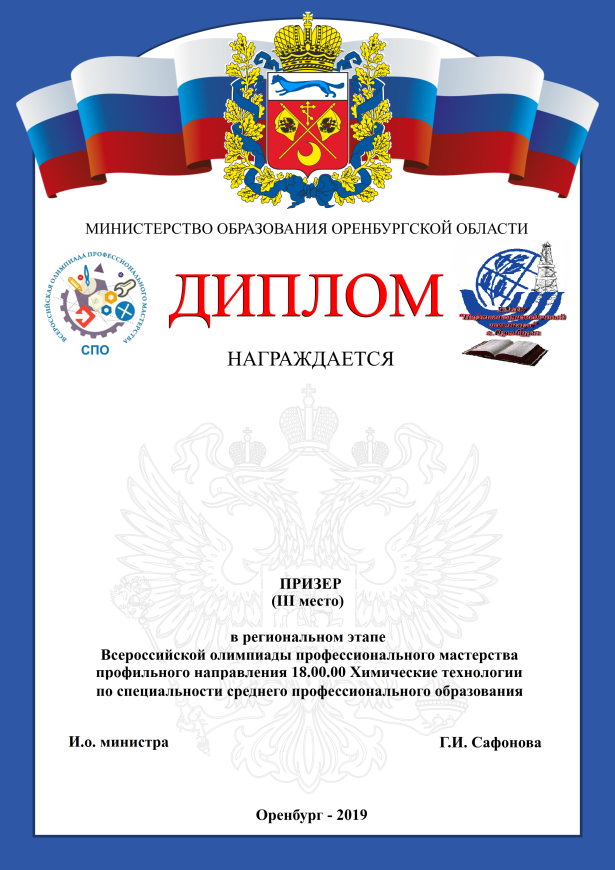 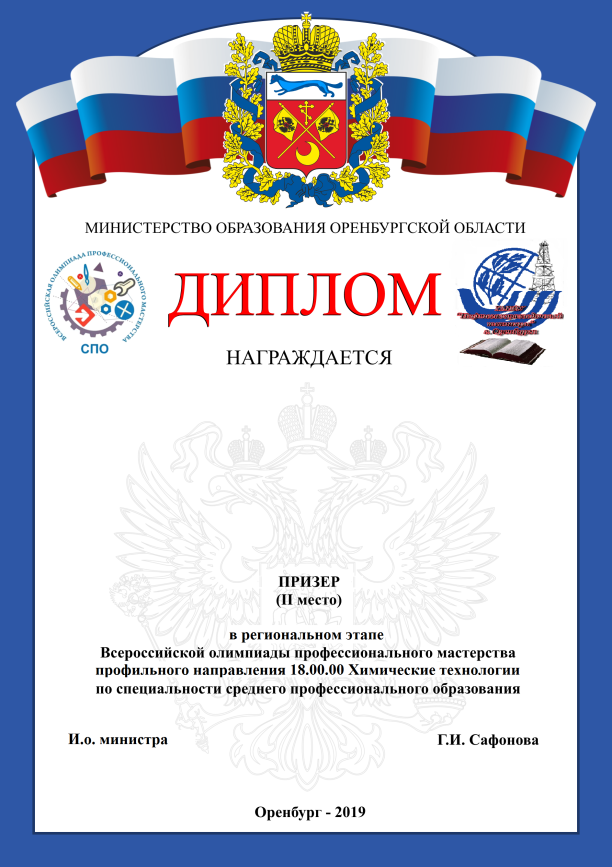 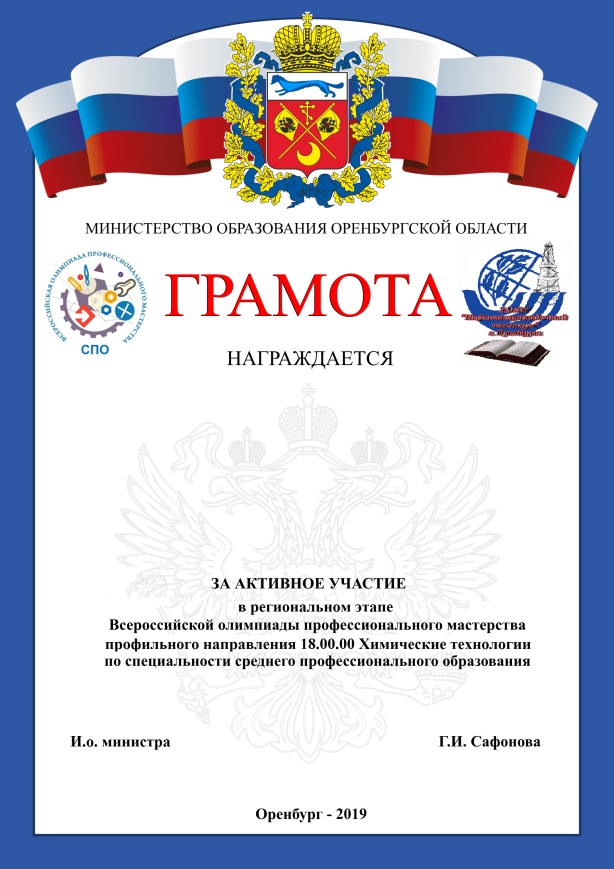 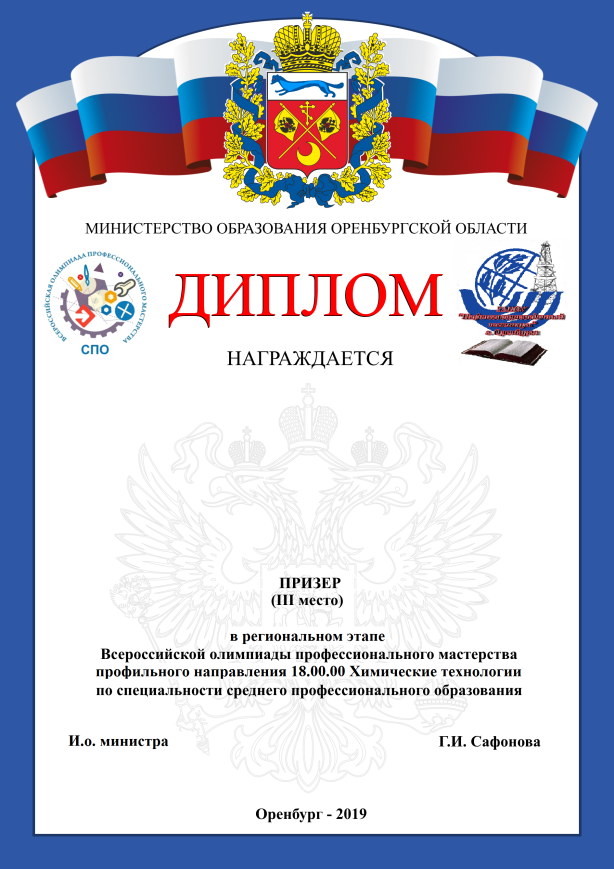 Согласовано:и.о. зам. министра образования_____________ Сапрыкина Н.Н.«____» _____________ 201__ г.Утверждаю: Директор ГАПОУ НГРТ_____________ Садчиков А.Н.«____» _____________ 201__ г.ВидНазваниеКоличествоРеактивы:ГСО состава водного раствора ионов магния с относительной погрешностью аттестованного значения при доверительной вероятности  0,95 не более ±1,0% или стандарт-титр (фиксанал) сульфата (сернокислого) магния.	100 мл20 млИндикатор эриохром черный Т (хромогеновый черный Т) 1 гАммония хлорид по ГОСТ 3773, ч.д.а.10гАммиак водный по ГОСТ 3760 (25%-ный), х.ч.30 млТрилон Б (этилендиамин-N,N,N',N'-тетрауксусной кислоты динатриевая соль 2-водная) по ГОСТ 10652, ч.д.а. или х.ч.5 гПосуда:Колба коническая, 250 мл4 шт.Пипетка градуированная 10 мл1 шт.Колба мерная (с пробкой), 200 мл1 шт.Колба мерная (с пробкой), 100 мл1 шт.Пипетка Мора на 5 мл1 шт.Пипетка Мора на 10 млВоронка аналитическая1 шт.Бюретка, 25 мл1 шт.Стакан химический, 100 мл1 шт.Бюкс2 шт.Бюретка, 25 мл2 шт.Мерный цилиндр 100 мл1 шт.ПриборыВспомогательныематериалыФильтровальная бумага 5 шт.ПриборыВспомогательныематериалыИндикаторная универсальная бумага5 шт.ПриборыВспомогательныематериалыВесы электронные с максимальным пределомвзвешивания 200 г1 шт.Калькулятор 1 шт.Таблица Менделеева 1 шт.Ручка1 шт.№п/пФамилия, имя, отчество участникаНаименование специальности СПО, курс обучения, наименование образовательной организации (в соответствии 
с Уставом), субъект Российской ФедерацииФамилия, имя, отчество сопровождающего12341.2.3.Руководитель образовательной организации _______подпись__________________________фамилия, инициалыФИОНаправление подготовкиИзучаемый иностранный языкНуждаемость в общежитииФИОНуждаемость в общежитииФИОНуждаемость в общежитиизавтрак, чел.обед, чел.ужин, чел.27.02.2019 г.28.02.2019 гРуководитель образовательной организации _______подпись__________________________фамилия, инициалы1.Фамилия, имя, отчество субъекта персональных данныхЯ,___________________________________________,(фамилия, имя, отчество)2.Документ, удостоверяющий личность субъекта персональных данныхпаспорт серии _________ номер _________________,кем и когда выдан____________________________________________________________________________3.Адрес субъекта персональных данныхзарегистрированный по адресу___________________________________________________________________Даю свое согласие своей волей и в своем интересе с учетом требований Федерального закона Российской Федерации от 27.07.2006 № 152-ФЗ «О персональных данных» на обработку, передачу и распространение моих персональных данных (включая их получение от меня и/или от любых третьих лиц) Оператору и другим пользователям:Даю свое согласие своей волей и в своем интересе с учетом требований Федерального закона Российской Федерации от 27.07.2006 № 152-ФЗ «О персональных данных» на обработку, передачу и распространение моих персональных данных (включая их получение от меня и/или от любых третьих лиц) Оператору и другим пользователям:Даю свое согласие своей волей и в своем интересе с учетом требований Федерального закона Российской Федерации от 27.07.2006 № 152-ФЗ «О персональных данных» на обработку, передачу и распространение моих персональных данных (включая их получение от меня и/или от любых третьих лиц) Оператору и другим пользователям:4.Оператор персональных данных, получивший 
согласие на обработку персональных данныхМинистерство образования Оренбургской области, Государственное автономное профессиональное образовательное учреждение «Нефтегазоразведочный  техникум»  г. Оренбурга  (ГАПОУ «НГРТ»)с целью:с целью:с целью:5.Цель обработки персональных данныхиндивидуального учета результатов олимпиады, хранения, обработки, передачи и распространения моих персональных данных (включая их получение от меня и/или от любых третьих лиц)в объеме:в объеме:в объеме:6.Перечень обрабатываемых персональных данныхфамилия, имя, отчество, пол, дата рождения, гражданство, документ, удостоверяющий личность (вид документа, его серия и номер, кем и когда выдан), место жительства, место регистрации, информация о смене фамилии, имени, отчества, номер телефона (в том числе мобильный), адрес электронной почты, сведения необходимые по итогам Олимпиады, в том числе сведения о личном счете в сберегательном банке Российской Федерациидля совершения:для совершения:для совершения:7.Перечень действий с персональными данными, 
на совершение которых дается согласие 
на обработкуперсональных данныхдействий в отношении персональных данных, которые необходимы для достижения указанных в пункте 5 целей, включая без ограничения: сбор, систематизацию, накопление, хранение, уточнение (обновление, изменение), использование (в том числе передача), обезличивание, блокирование, уничтожение, трансграничную передачу персональных данных с учетом действующего законодательства Российской Федерациис использованием:с использованием:с использованием:8.Описание используемых оператором способов обработкиперсональных данныхкак автоматизированных средств обработки моих персональных данных, так и без использования средств автоматизации9.Срок, в течение которого действует согласие на обработку персональных данныхдля участников Олимпиады настоящее согласие действует со дня его подписания до дня отзыва в письменной форме или 2 года с момента подписания согласия10.Отзыв согласия 
на обработкуперсональных данных 
по инициативе субъектаперсональных данныхв случае неправомерного использования предоставленных персональных данных согласие на обработку персональных данных отзывается моим письменным заявлением_________________________________________(Ф.И.О. субъекта персональных данных)____________________(подпись)                              _______________(дата)№п/пНомер участника, полученный при жеребьевкеОценка по каждому заданиюОценка по каждому заданиюОценка по каждому заданиюСуммарная оценка №п/пНомер участника, полученный при жеребьевкеТестированиеПеревод текста (сообщения)Организация работы коллективаСуммарная оценка №п/пНомер участника, полученный при жеребьевкеОценка за выполнение Задач заданияОценка за выполнение Задач заданияОценка за выполнение Задач заданияСуммарная оценка в баллах №п/пНомер участника, полученный при жеребьевке123Суммарная оценка в баллах №п/пНомер участника, полученный при жеребьевкеОценка за выполнение заданий II уровня Оценка за выполнение заданий II уровня Суммарная оценка №п/пНомер участника, полученный при жеребьевкеИнвариантная часть Вариативная часть Суммарная оценка №п/пНомер участника,полученный при жеребьевкеФамилия, имя, отчество участникаОбразовательная организацииОбразовательная организацииОценка результатов выполнения профессионального комплексного заданияв баллахОценка результатов выполнения профессионального комплексного заданияв баллахОценка результатов выполнения профессионального комплексного заданияв баллахИтоговая оценка выполнения профессионального комплексного заданияЗанятоеместо (номинация)№п/пНомер участника,полученный при жеребьевкеФамилия, имя, отчество участникаОбразовательная организацииОбразовательная организацииСуммарная оценка за выполнение заданийI 1 уровняСуммарная оценка за выполнение заданийI 1 уровняСуммарная оценка за выполнение заданий2 уровняИтоговая оценка выполнения профессионального комплексного заданияЗанятоеместо (номинация)1234455678Председатель рабочей группы (руководитель образовательнойорганизации –организатора олимпиады)Председатель рабочей группы (руководитель образовательнойорганизации –организатора олимпиады)Председатель рабочей группы (руководитель образовательнойорганизации –организатора олимпиады)Председатель рабочей группы (руководитель образовательнойорганизации –организатора олимпиады)_______________________подпись_______________________подпись______________________________________фамилия, инициалы______________________________________фамилия, инициалы______________________________________фамилия, инициалы______________________________________фамилия, инициалыПредседатель жюриПредседатель жюриПредседатель жюриПредседатель жюри_______________________подпись_______________________подпись______________________________________фамилия, инициалы______________________________________фамилия, инициалы______________________________________фамилия, инициалы______________________________________фамилия, инициалыЧлены жюри:Члены жюри:Члены жюри:Члены жюри:_______________________подпись_______________________подпись______________________________________фамилия, инициалы______________________________________фамилия, инициалы______________________________________фамилия, инициалы______________________________________фамилия, инициалыФамилия, имя, отчество Должность, звание 
(почетное, ученое и т.д.)123Председатель жюриЧлены жюриПредседатель жюри___________подпись_____________________________фамилия, инициалы, должностьЧлены жюри:___________подпись_____________________________фамилия, инициалы, должность___________подпись_____________________________фамилия, инициалы, должностьРуководитель образовательной организации, являющейся организатором Регионального этапа Всероссийской олимпиады___________подпись_____________________________фамилия, инициалы№ п/пФамилия, имя, отчество участникаНаименование образовательной организации (в соответствии с Уставом)123Занятое местоФамилия, имя, отчество участникаНаименование образовательной организации (в соответствии с Уставом)123Председатель рабочей группы___________подпись_____________________________фамилия, инициалы, должностьЧлены рабочей группы:___________подпись_____________________________фамилия, инициалы, должность___________подпись_____________________________фамилия, инициалы, должностьПредседатель жюри___________подпись_____________________________фамилия, инициалы, должностьЧлены жюри:___________подпись_____________________________фамилия, инициалы, должность___________подпись_____________________________фамилия, инициалы, должностьРуководитель образовательной организации, являющейся организатором Регионального этапа Всероссийской олимпиады___________подпись_____________________________фамилия, инициалы, должностьОценка заданийI уровня (в баллах)Оценка заданий II уровня (в баллах)Итоговая оценка профессионального комплексного задания(сумма баллов)МаксимальноезначениеМинимальное значениеСреднее значение№ п/пОрганизация - работодательРоль участия работодателя